Lekcja 						27.04.2020Temat: Znaki drogowe w języku niemieckim.STOP – Hier muss man halten 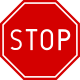 zakaz wjazdu pojazdów – Hier darf man nicht einfahren 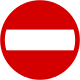 nakaz skrętu w prawo – hier muss man nach rechts fahren.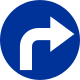 nakaz skrętu w lewo – hier muss man nach links fahrem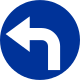 nakaz jazdy na wprost – hier muss man geradeaus Fahrem.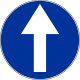 zakaz parkowania – hier darf man nich parken.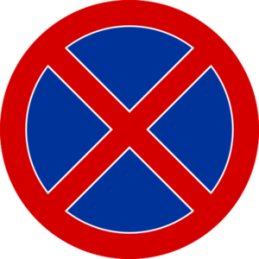 Słuchaj i ćwiczhttps://www.youtube.com/watch?v=dDuEqTJ-u8MJeżeli sobie poradzisz opisz jakiś inny znak drogowy w języku niemieckim………………………………………………………………………Lekcja 						28. 30.04.2020Temat: Eine Stadtrundfahrt – kraje niemieckojęzyczne.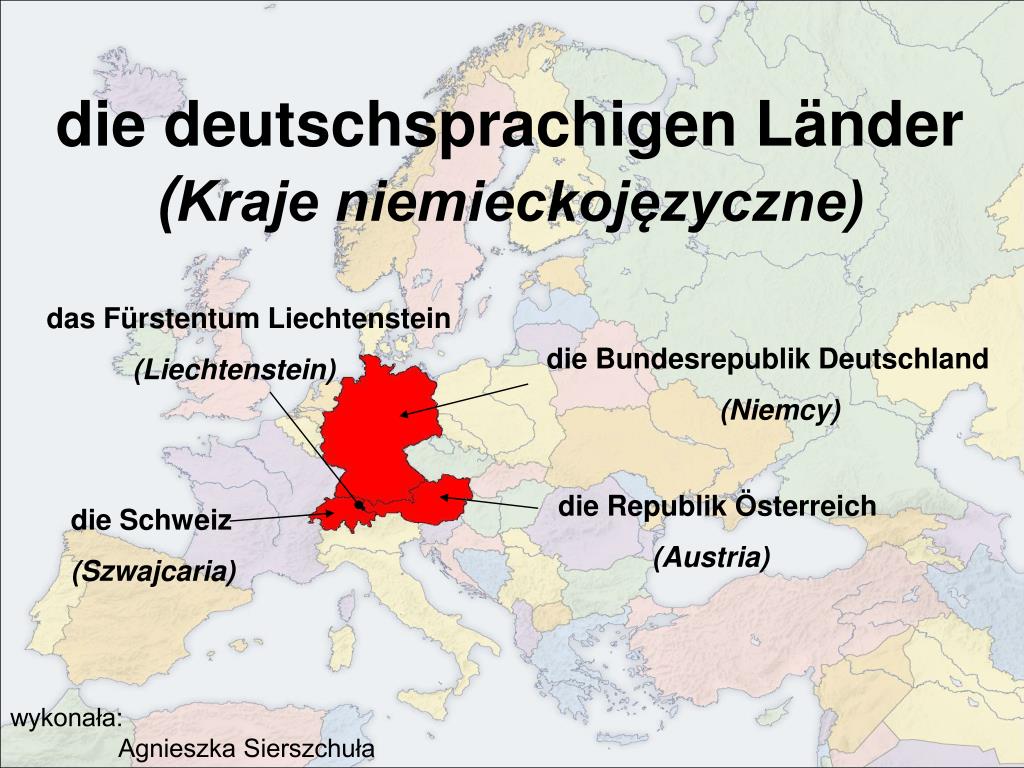 Język niemiecki, jako język urzędowy i język mniejszości jest używany w krajach Europy Zachodniej i Środkowej.Kraje niemieckojęzyczne to: DACHL - oznacza wszystkie cztery państwa niemieckojęzyczne.Niemcy – D (Deutschland)Austria – A (Österreich)Szwajcaria – CH (Schweiz)Liechtenstein – L (Liechtenstein)Za państwo niemieckojęzyczne uważa się państwo, w którym niemiecki jest nie tylko językiem urzędowym (Amtssprache), ale także narodowym (Nationalsprache) oraz – dla większości rdzennych mieszkańców – ojczystym (Muttersprache). Pokoloruj: Deutschland – rot, Österreich – gelb, Schweiz – blau, Liechtenstein – grun.      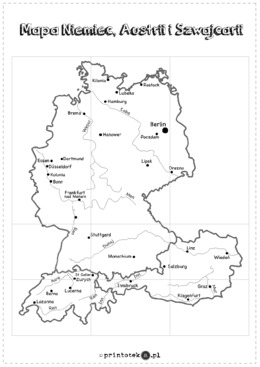 Rozwiązane zadania proszę przesłać na emalia: bogumilaszt@gmail.comDrodzy rodzice - proszę przypilnować dziecko, aby zadania zostały zrobione i proszę pomóc i zachęcić dziecko do jego wykonania. 